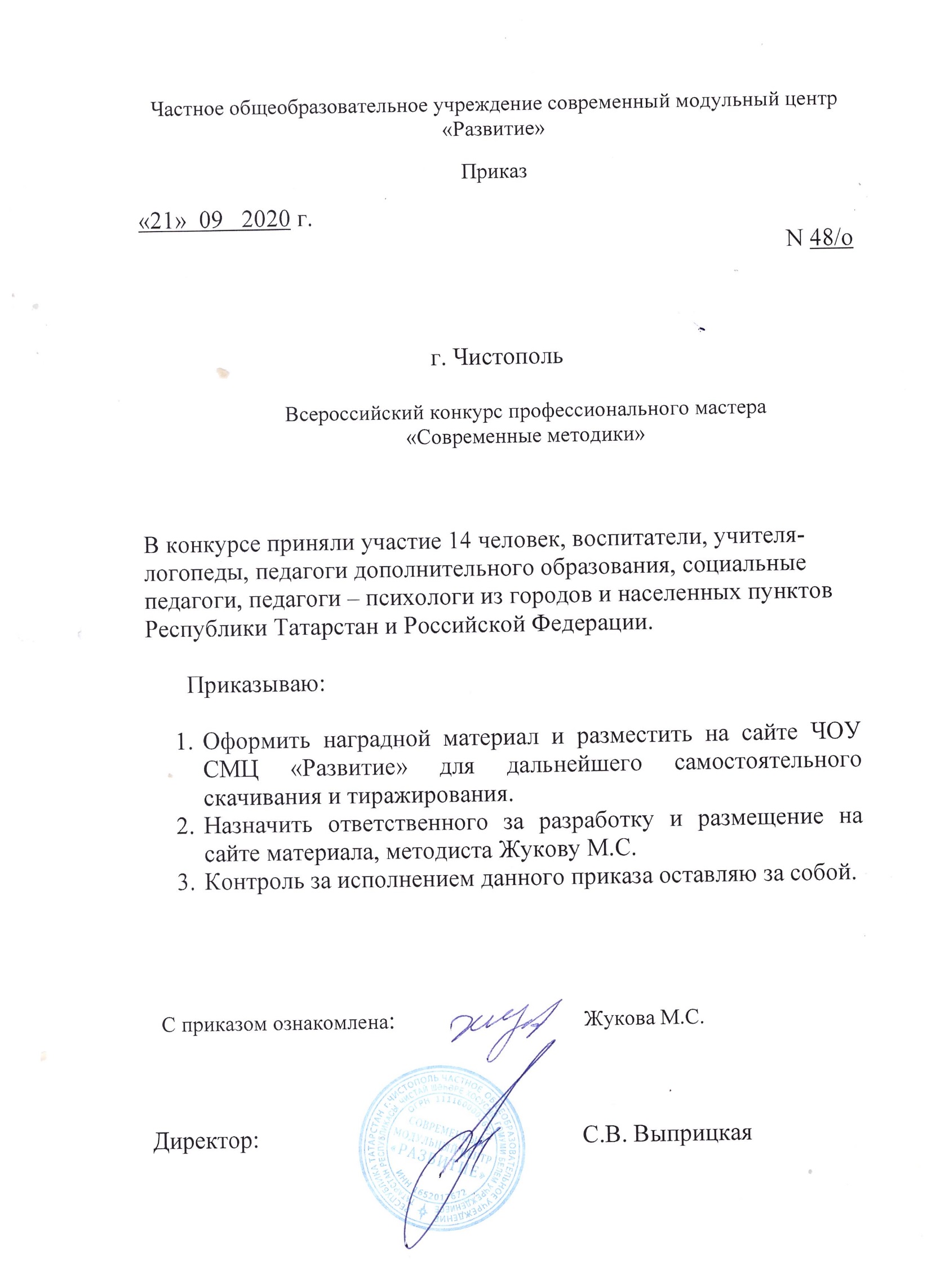 ПротоколВсероссийский конкурс профессионального мастерства «Современные методики»№ФИОучастникавозрастНазвание работыОбразовательноеУчреждение, городМестоНоминация «Дошкольное образование»Номинация «Дошкольное образование»Номинация «Дошкольное образование»Номинация «Дошкольное образование»Номинация «Дошкольное образование»Номинация «Дошкольное образование»Номинация «Дошкольное образование»1ФилипповаМаринаГеннадиевнавоспитатель«Здравствуй, дерево»МАДОУ №66 Г. Нижнекамск2 МЕСТО2МетелеваЖаннаМихайловнавоспитатель«Юные археологи»МАДОУ №66 Г. Нижнекамск1 МЕСТО3ИвановаАленаВалерьевнавоспитатель«Капелька»МАДОУ №66 Г. Нижнекамск2 МЕСТО4МякинаЭльвинаРустамовнаШарафутдинова АлсуФедаилевнаУчитель-логопедПроектная работа «Логоритмика как средство коррекции нарушений темпо-ритмической стороны речи у дошкольников с заиканием»МБДОУ «Детский сад №120 комбинированного вида» Советского района г. Казани2 МЕСТО5ГришанинаВалерияВалерьевнаУчитель-логопедКонспект подгруппового занятия «От звука – к рассказу» по развитию лексико-грамматических средств языка в подготовительной логопедической группе.МБДОУ «Черемшанский детский сад №1 «Ромашка» Черемшанского муниципального района1 МЕСТО6ВалиеваТатьянаНиколаевнаВоспитатель«Проект профориентационной работы в детском саду»МБДОУ «Черемшанский детский сад №1 «Ромашка» Черемшанского муниципального района1 МЕСТО7ВалиуллинаЭльмираКурбангалиевнаГафиятулловаРаиляРамиловнаХуснутдиноваАлисаСалаватовнаВоспитатели«Современные методики»МБДОУ "Детский сад №158 комбинированного вида с татарским языком воспитания и обучения",Казань3 МЕСТОНоминация «Дополнительное образование»Номинация «Дополнительное образование»Номинация «Дополнительное образование»Номинация «Дополнительное образование»Номинация «Дополнительное образование»Номинация «Дополнительное образование»Номинация «Дополнительное образование»8ОстроуховаЕленаВикторовнаШайкинаАнастасия АндреевнаПедагог дополнительного образования«Воздушная гимнастика на петле» Методическая разработкаМБУДО «Центр внешкольной работы» Московского района города Казани2 МЕСТОНоминация «Общее образование»Номинация «Общее образование»Номинация «Общее образование»Номинация «Общее образование»Номинация «Общее образование»Номинация «Общее образование»Номинация «Общее образование»9МихееваГульнараАкрамовнаСоциальный педагог«Академия воспитателя»ГБОУ «Бугульминская кадетская школа-интернат»1 МЕСТО10ЧекановаЕленаНиколаевнаПедагог-психолог«Академия воспитателя»ГБОУ «Бугульминская кадетская школа-интернат»1 МЕСТО11РакиповаЮлияРустамовнаучитель русского языка и литературы«Проектно-исследовательская деятельность обучающихся по теме «Лингвокраеведение»МБОУ «СОШ № 60» г. Набережные Челны1 МЕСТО